NÁRODNÁ RADA SLOVENSKEJ REPUBLIKYIII. volebné obdobieČíslo: 575/2005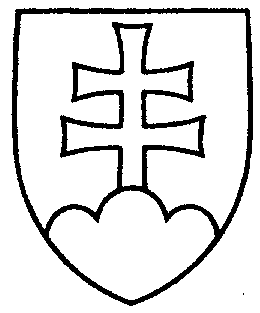 1627UZNESENIENÁRODNEJ RADY SLOVENSKEJ REPUBLIKYz 19. mája 2005k  návrhu skupiny poslancov Národnej rady Slovenskej republiky na vydanie zákona, ktorým sa mení a dopĺňa zákon č. 166/2003 Z. z. o ochrane súkromia pred neoprávneným použitím informačno-technických prostriedkov a o zmene a doplnení niektorých zákonov (zákon o ochrane pred odpočúvaním) v znení zákona č. 757/2004 Z. z. (tlač 1130) - prvé čítanie	Národná rada Slovenskej republikyr o z h o d l a,  ž e        prerokuje uvedený návrh zákona v druhom čítaní;p r i d e ľ u j etento návrh zákona na prerokovanieÚstavnoprávnemu výboru Národnej rady Slovenskej republikyVýboru Národnej rady Slovenskej republiky pre obranu a bezpečnosť aOsobitnému kontrolnému výboru Národnej rady Slovenskej republiky na kontrolu činnosti Vojenského spravodajstva;u r č u j eako gestorský Výbor Národnej rady Slovenskej republiky pre obranu a bezpečnosť a lehotu na jeho prerokovanie v druhom čítaní vo výboroch do 19. júna 2005 a v gestorskom výbore do 20. júna 2005.       Pavol   H r u š o v s k ý   v. r.     predsedaNárodnej rady Slovenskej republikyOverovatelia:Beáta  B r e s t e n s k á   v. r.Gábor  G á l   v. r.